ПРИЛОЖЕНИЕ АБлок-схема алгоритма вычисления параметров пространственнойориентации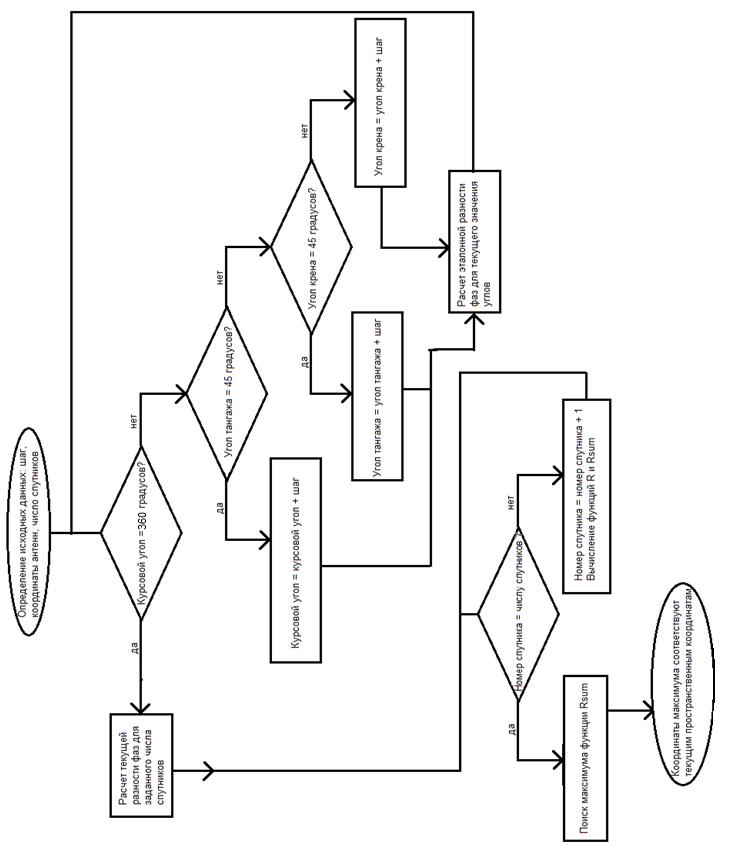 